Telki község FőépítészeVarga Béla                                                                 telefon: (20) 910-5391 - E-mail: bela@tecton.co.huTárgy: Telki, Hrsz.: 731/22Új sportcsarnok létesítés véleményezéseTelki Polgármesteri HivatalDeltai Károly polgármester részéreTisztelt Polgármester Úr! Az anyagot átnézve a következő véleményt adom:Telepítés:A telepítési koncepciót a tervezővel egyeztettük, az támogatható. Kedvező elem az iskola felőli megközelítés és a fedett köztér.A kiszolgáló funkciók háttérbe helyezése kedvező lehetőséget teremt a köztér és a csarnoktér optikai kapcsolatának megteremtésére, de csak akkor, ha ezzel él is a terv. A közpark felé néző homlokzat és a hátsó homlokzat környezettel való kapcsolatát a tovább-tervezés során erősíteni kell. A tervezési programba bele kell érteni a csarnok tágabb környezetének rendezését a közpark irányába.Tömegformálás:A tömeg kettőssége és horizontális tagoltsága segíti annak beillesztését a szűk helyszínre. Az alacsonyabb tömeg tetősíkjának felfelé mozdításával csökkenthető lenne az ipari jellegű csarnokrész dominanciája.Anyag- és színhasználat:A műleírásból kiolvasható anyaghasználati elgondolások elvben támogathatók, de a látványterveken nem következetesek. Az épület színvilágának ábrázolása félreérthető. Az alacsonyabb részek cserépfedésre írt fedése szürke fémlemeznek tűnik. Nem támogatom az élénk piros fémlemez fedés alkalmazását,  különösen akkor, ha az hagyományos cserépfedéssel van kombinálva. Környezetbe illesztés: A környezetbe illesztés a tömegalakítás szempontjából kedvező, azonban látványtervi és színhasználati szempontból elnagyolt, továbbfejlesztése szükséges. A csarnokrészen bemutatott piros szín tolakodó, optikailag növeli a tömeget, a környezetbe simulás céljával ellentétes irányba hat. A projekt egyik legérzékenyebb eleme a színhasználat kérdése, amelyet megnyugtatóan és megfelelő tervi alátámasztással indokolt kezelni. Összegzés:Tekintettel arra, hogy a projekt kiemelt közterületen van, közérdeklődésre tart számot, és képviselőtestület és lakossági fórumon is bemutatásra kerül, szükségesnek tartom a benyújtott anyag kiegészítését laikusok számára is érthető módon bemutatva a következőkkel: 2 db utcaképpel, a szomszédos épületek (iskola és az óvoda) ábrázolásával (magassági és anyaghasználati viszonyrendszer reális bemutatása érdekében) látványtervvel, a tágabb környezet bemutatásával (fényképbe illesztés)látványtervvel, arról a területről ahonnan a tetőre vonatkozó rálátási szempontok relevánsak (fényképbe illesztve).3 féle színárnyalati javaslattal a tető fémfegyverzetére, RAL színmintával, legalább egy homlokzaton ortogonális ábrázolással bemutatva.A tervet a fenti kiegészítések benyújtását követően és a tovább-tervezésre vonatkozó észrevételekkel településképi szempontból támogathatónak tartom. Üdvözlettel,Telki, 2018.10.30..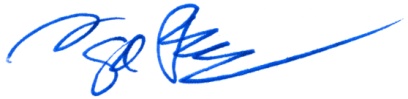 Varga Béla, települési főépítész, Telki